65414	BELGISCH STAATSBLAD — 02.09.2014 − Ed. 2 — MONITEUR BELGEBIJLAGE 7 bij het koninklijk besluit van 31 augustus 2014 tot vaststelling van de inhoud en de vorm van modellen van verslagen, van vereenvoudigde boekhouding en van verzoekschrift ter uitvoering van de artikelen 498/3, § 4, 499/6, 5e lid, en 499/14, § 4, van het Burgerlijk Wetboek en van het artikel 1240, 8e lid, van het Gerechtelijk Wetboek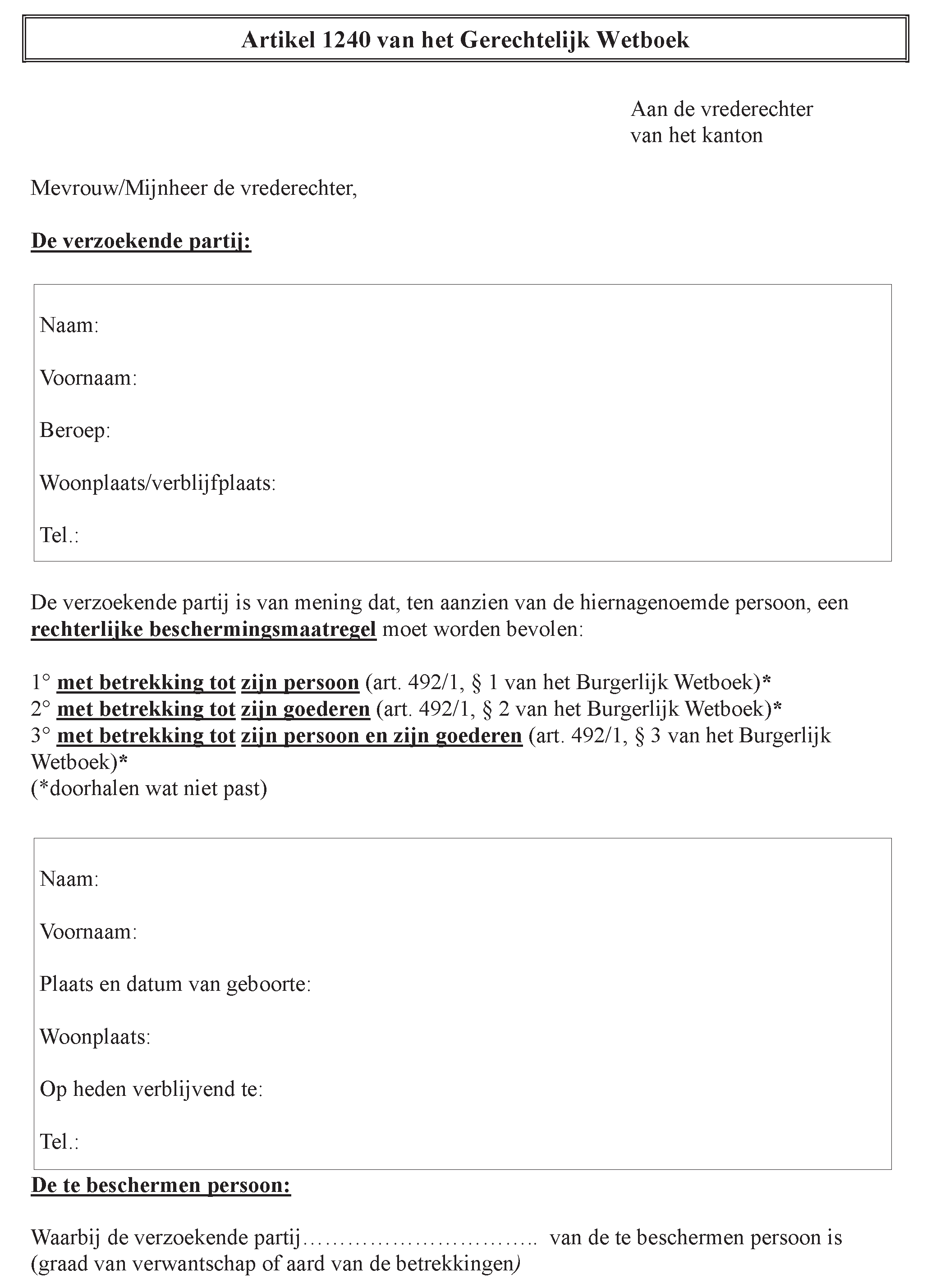 	Aan de vrederechter	van het kantonMevrouw/Mijnheer de vrederechter,De verzoekende partij:Naam:Voornaam:Beroep:Woonplaats/verblijfplaats:Tel.:De verzoekende partij is van mening dat, ten aanzien van de hiernagenoemde persoon, een rechterlijke beschermingsmaatregel moet worden bevolen:1° met betrekking tot zijn persoon (art. 492/1, §1 van het Burgerlijk Wetboek)*2° met betrekking tot zijn goederen (art. 492/1, §2 van het Burgerlijk Wetboek)*3° met betrekking tot zijn persoon en zijn goederen (art. 492/1, §3 van het Burgerlijk Wetboek)*(*doorhalen wat niet past)De te beschermen persoon:Naam:Voornaam:Plaats en datum van geboorte:Woonplaats:Op heden verblijven te:Tel:Waarbij de verzoekende partij  van de te beschermen persoon is (graad van verwantschap of aard van de betrekkingen).BELGISCH STAATSBLAD- 02.09.2014- Ed. 2- MONITEUR BELGE 	 65415Onderwerp en beknopte aanduiding van de redenen van bet verzoek:Voor zover van toepassing, te vermelden:De naam, de voornaam, de verblijf- of woonplaats en telefoonnummer vanzijn vader: zijn moeder:  zijn  echtgenoot/echtgenote: zijn    samenwonende   partner: de persoon met wie de te beschermen persoon een feitelijk gezin vormt: de benaming en maatschappelijke zetel van de private stichting die zich uitsluitend inzet voor de te beschermen persoon: de benaming en de maatschappelijke zetel van de stichting van openbaar nut  die voor de te beschermen personen over een statutair ingesteld comité belast met het opnemen van bewindvoeringen  beschikt:Bovendien en voor zover mogelijk te vermelden:de aard en de samenstelling van de te beheren goederen:de naam, de voornaam, de woonplaats en telefoonnummer van de meerderjarige familieleden in dichtste graad, doch niet verder dan de tweede graad:65416	BELGISCH  STAATSBLAD- 02.09.2014-  Ed. 2- MONITEUR  BELGEde naam, de voornaam, de woonplaats en telefoonnummer van de personen die zouden kunnen fungeren als vertrouwenspersoon:de familiale, morele en materiele leefomstandigheden waarvan de kennis voor de vrederechter nuttig kan zijn bij de aanstelling van een bewindvoerder:eventuele opvolging door een medische of sociale dienst (OCMW, ziekenfonds, medische hulpverlening ...), adres en telefoonnummer vermelden:Bovendien en voor zover de verzoeker er kennis van heeft:de naam, de voornaam, de woonplaats en telefoonnummer van andere personen, verenigingen of groepen van personen die bij de ondersteuning en begeleiding van de te beschermen persoon een rol spelen (zoals vrienden, maatschappelijk  assistenten, buren, huisarts, ..):Suggesties betreffende de keuze van de aan te stellen bewindvoerder alsook betreffende de aard en de omvang van diens bevoegdheden:BELGISCH STAATSBLAD- 02.09.2014- Ed. 2- MONITEUR  BELGE	65417Gevraagde rechterlijke beschermingsmaatregelen  en/of maatregelen waarvan de opheffing of wijziging wordt gevraagd:Bijlagen:attest van woonplaats van de te beschermen persoon dat ten hoogste vijftien dagen oud is omstandige geneeskundige verklaring die ten hoogste  15 dagen oud istweede exemplaar van dit verzoekschriftEventuele redenen waarom de verzoekende partij in de absolute onmogelijkheid verkeert om de omstandige geneeskundige verklaring te voegen bij het verzoekschrift:Datum:  .Handtekening van de verzoekende partij of van haar  advocaat,